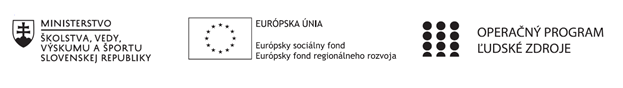 Správa o činnosti pedagogického klubu Príloha:Prezenčná listina zo stretnutia pedagogického klubu:Adela SaksováAnna FajčíkováJozefína ZacharováPríloha správy o činnosti pedagogického klubu                                                                                             PREZENČNÁ LISTINAMiesto konania stretnutia: ZŠ s MŠ Štefana MoysesaDátum konania stretnutia:  24. 05. 2021Trvanie stretnutia:   9.30 – 12.30Zoznam účastníkov/členov pedagogického klubu:Meno prizvaných odborníkov/iných účastníkov, ktorí nie sú členmi pedagogického klubu  a podpis/y:Prioritná osVzdelávanieŠpecifický cieľ1.1.1 Zvýšiť inkluzívnosť a rovnaký prístup ku
kvalitnému vzdelávaniu a zlepšiť výsledky a
kompetencie detí a žiakovPrijímateľZákladná škola s materskou školou Štefana Moysesa, Námestie Štefana Moysesa 23, 974 01 Banská BystricaNázov projektuZvýšenie kvality vzdelávania na Základná škola s materskou školou Štefana Moysesa v Banskej BystriciKód projektu  ITMS2014+312011T411Názov pedagogického klubu Pedagogický klub ČITATEĽSKEJ GRAMOTNOSTIDátum stretnutia  pedagogického klubu24. 05. 2021Miesto stretnutia  pedagogického klubuZŠ s MŠ Štefana MoysesaMeno koordinátora pedagogického klubuAdela SaksováOdkaz na webové sídlo zverejnenej správyhttps://zssm.edupage.org/Manažérske zhrnutie:Krátka anotácia:Na dnešnom  zasadnutí pedagogického klubu  v tomto školskom roku 2020/2021 sme sa venovali prírodovednej  oblasti. Zamerali sme sa na zdravé stravovanie a racionálnu stravu. V jednotlivých kluboch si vychovávateľky na túto tému pre deti pripravia aktivitu „ pojmové mapy“ , kde sa deti oboznámia, čo všetko do tejto témy patrí. Každý klub si vytvorí plagát zdravých a nezdravých potravín (kreslenie, vystrihovanie, lepenie). Následným porovnaním plagátov na nástenke si deti vymenia získané skúsenosti, keďže miešanie a stretávanie jednotlivých skupín detí momentálne nie je možné. Ako motiváciu prevencie  pred chorobami použijeme rozprávku „Bol raz jeden život“ časť “Očkovanie. Kľúčové slová:    prírodovedná oblasť, zdravie, stravovanie,  tvorivá činnosť,  tajničky, prevenciaManažérske zhrnutie:Krátka anotácia:Na dnešnom  zasadnutí pedagogického klubu  v tomto školskom roku 2020/2021 sme sa venovali prírodovednej  oblasti. Zamerali sme sa na zdravé stravovanie a racionálnu stravu. V jednotlivých kluboch si vychovávateľky na túto tému pre deti pripravia aktivitu „ pojmové mapy“ , kde sa deti oboznámia, čo všetko do tejto témy patrí. Každý klub si vytvorí plagát zdravých a nezdravých potravín (kreslenie, vystrihovanie, lepenie). Následným porovnaním plagátov na nástenke si deti vymenia získané skúsenosti, keďže miešanie a stretávanie jednotlivých skupín detí momentálne nie je možné. Ako motiváciu prevencie  pred chorobami použijeme rozprávku „Bol raz jeden život“ časť “Očkovanie. Kľúčové slová:    prírodovedná oblasť, zdravie, stravovanie,  tvorivá činnosť,  tajničky, prevenciaHlavné body, témy stretnutia, zhrnutie priebehu stretnutia: Zdravé stravovanie.Racionálna strava.Výmena skúseností v danej oblasti.Prevencia pred chorobami a zodpovednosť za svoje zdravie. Hlavné body, témy stretnutia, zhrnutie priebehu stretnutia: Zdravé stravovanie.Racionálna strava.Výmena skúseností v danej oblasti.Prevencia pred chorobami a zodpovednosť za svoje zdravie. Závery a odporúčania: Na dnešnom  zasadnutí pedagogického klubu  v tomto školskom roku 2020/2021 sme sa venovali  prírodovednej oblasti. Vychovávateľky jednotlivých oddelení sa dohodli na príprave „pojmových máp“, zameraných na zdravé stravovanie a racionálnu výživu. Následne si deti kreslením, lepením, vystrihovaním z časopisov vytvoria plagáty zdravých a nezdravých potravín, ktoré sa pripnú na nástenku na porovnanie pre deti. Aktivitu ukončíme pozeraním rozprávky „Bol raz jeden život – očkovanie“ a diskusiou o prevencii a zodpovednosti za svoje zdravie, v tejto „zložitej“ dobe.   Závery a odporúčania: Na dnešnom  zasadnutí pedagogického klubu  v tomto školskom roku 2020/2021 sme sa venovali  prírodovednej oblasti. Vychovávateľky jednotlivých oddelení sa dohodli na príprave „pojmových máp“, zameraných na zdravé stravovanie a racionálnu výživu. Následne si deti kreslením, lepením, vystrihovaním z časopisov vytvoria plagáty zdravých a nezdravých potravín, ktoré sa pripnú na nástenku na porovnanie pre deti. Aktivitu ukončíme pozeraním rozprávky „Bol raz jeden život – očkovanie“ a diskusiou o prevencii a zodpovednosti za svoje zdravie, v tejto „zložitej“ dobe.   Vypracoval (meno, priezvisko)Adela SaksováDátum24. 05. 2021PodpisSchválil (meno, priezvisko)Mgr. Janka KrnáčováDátum24. 05. 2021PodpisPrioritná os:VzdelávanieŠpecifický cieľ:1.1.1 Zvýšiť inkluzívnosť a rovnaký prístup ku
kvalitnému vzdelávaniu a zlepšiť výsledky a
kompetencie detí a žiakovPrijímateľ:Základná škola s materskou školou Štefana Moysesa, Námestie Štefana Moysesa 23, 974 01 Banská BystricaNázov projektu:Zvýšenie kvality vzdelávania na Základná škola s materskou školou Štefana Moysesa v Banskej BystriciKód ITMS projektu:312011T411Názov pedagogického klubu:Pedagogický klub ČITATEĽSKEJ GRAMOTNOSTIč.Meno a priezviskoPodpisInštitúcia1.Adela SaksováZŠ s MŠ Štefana Moysesa2.Mgr. Anna FajčíkováZŠ s MŠ Štefana Moysesa3.Mgr. Jozefína ZacharováZŠ s MŠ Štefana Moysesa4.5.6.7.č.Meno a priezviskoPodpisInštitúcia1. Mgr. Janka KrnáčováZŠ s MŠ Štefana Moysesa2.3.4.5.